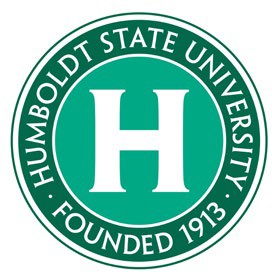 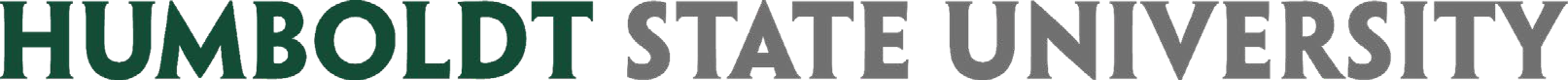 Admission Guide for the Adapted Physical Education Added AuthorizationThe Adapted Physical Education Added Authorization (APEAA) program prepares teachers to work collaboratively and effectively in educational settings with preschool and school-aged children and youth with disabilities.  The program is designed to prepare specialists in adapted physical education who can deliver physical education services to the diverse population of students with disabilities in preschool through 12th grade in California and throughout the country. There are multiple pathways for completing the Adapted Physical Education Added Authorization (APEAA). All pathways include completing the required courses for the APEAA as listed below.Adapted Physical Education Courses (total of 24 semester units)Mission Statement: The Adapted Physical Education Credential uses evidence-based practices to prepare teachers to design and implement physical education programs that promote healthy and active lifestyles for children and youth with disabilities.Undergraduate PhaseKINS 385 Adapted Physical Education (3)   KINS 475 Elementary School Physical Education (3)KINS 484 Motor Development/Learning (3)REC 302 Inclusive Recreation (3)Credential Year PhaseKINS 535 Motor Assessment (2)KINS 577 Adapted Physical Education Programs (4)KINS 578 Adapted Aquatics (2)KINS 695 Field Experience: Student Teaching in Adapted Physical Education (4)Candidates will be recommended for the APEAA upon successful completion of the program.  Successful completion of the Adapted Physical Education Program will be determined through the following three measures. Completion of all courses with a minimum of C- in each class and a cumulative grade point average of 3.0. Satisfactory fieldwork evaluation reports by both mentor teacher and university supervisor.  A final satisfactory evaluation on the Adapted Physical Education e-Portfolio.  Details on the e-Portfolio and the evaluation criteria can be found in the program handbook.Pathways from Undergraduate Degree ProgramsThere are various pathways for undergraduates to attain the APEAA. Taking the upper division courses as an undergraduate is recommended. The following table describes the pathways.Complete a Teaching Credential ProgramThe APEAA is not a stand-alone teaching certification. It must be attached to basic teaching credential; multiple subject (elementary), single subject (secondary) or education specialist (special education). Therefore, in order for the APEAA to be issued, all candidates must complete a selected credential program. Each credential program has specific admission requirements. The following are generally required of all credential program applicants. Candidates should contact the credential program advisor to check on the specific admission requirements.Undergraduate Degree (BA/BS) or 4/5 completeGPA = 2.67 overall or 2.75 for last 60 semester units. A low-GPA appeals process is available.  Depending on the credential program passing the appropriate California Subject Exams for Teachers (CSET) will be required. In Secondary Education for students without a physical education subject matter program major, the CSET Physical Education is required. For Elementary Education and Education Specialist programs the Multiple Subject CSET is required.Candidates must pass all applicable sections of the CSET subject matter exam. Applicants are expected to pass all required exams by August prior to starting the program, you will need to pass all the necessary CSET subtests on/before the May test date. Applicants who have passed all subject matter exams may be given admission priority. Testing information is available online at http://www.cset.nesinc.com and at the HSU Testing Center, (707) 826-3611.45 hours of early fieldwork observation and participation in a classroom appropriate for the credential objective. The California Basic Educational Skills Test (CBEST) is required of all candidates in all credential. The test must be taken prior to admission, but students may start taking courses without a passing score, however, a specific timeframe will be established for gaining a passing score, usually 1-3 months. Constitution course: This is generally fulfilled through an undergraduate GE course such as PSCI 110 (at HSU) or equivalent. If you did not complete a constitution course approved by the CCTC, please check with the Education Office.Character Clearance: Certificate of Clearance application and live scan fingerprinting. After you get your fingerprints scanned at a police station, you will need to go online to the CTC website to complete the Certificate of Clearance application process. When the process is complete, the CTC will send you an e-mail confirmation with your Certificate of Clearance Document Number.CPR Certification is required for student safety. Proof of MMR Vaccination and TB Screening.HSU Elementary and Secondary Education Programs have a priority deadline of February 1 each year for the program which starts in mid-August in the following academic year. The Education Specialist program does not have a specific deadline, but encourages applications before April 1 each year.Application to Complete the APEAA during the Basic Teaching Credential Year: A Two Step ProcessCandidates who are planning to complete the APEAA during the credential year will complete coursework including student teaching in APEAA concurrently with the basic teaching credential. Candidates must be accepted into the basic credential program in addition to the APEAA. Applicants complete the APEAA Application Form and submit it to the APE program leader along with a copy of unofficial transcripts. An interview with the candidate is held. The interview panel consist of a minimum of three faculty who teach course in the APEAA. Applicants who are concurrently applying to a basic credential program must follow all application requirements including submitting letters of recommendation. Admission to the APEAA program is contingent on receiving admission to a basic credential program. Admitted applicants will be assigned to a fieldwork placement in conjunction with their fieldwork placement in the basic credential program.Pathways for Teachers with a CredentialFor teachers who already possess a valid basic teaching credential with the objective of gaining the APEAA, enrollment in courses takes place through Extended Education.Complete the following steps:Submit an APEAA Application and attach a copy of unofficial transcriptsSuccessfully complete and interview with APEAA faculty and be recommended for admission.A program of study will be developed based on admission to the program. Guidelines for field experience (student teaching) for individuals returning for the Adapted Physical Education Added Authorization who already hold a current teaching credential are as follows:If an individual holds a position teaching APE, the field experience course work is completed in their current position. Candidate must meet all competencies and complete the portfolio review.Current credential holders must complete a field experience for a minimum of 180 hours in an adapted physical education placement setting. This may include:Teaching APE during prep period under the supervision of an APEAACredential Teacher.Teaching APE for special day classes under supervision of an APEAA Credential Teacher or university supervisor.Other placement as deemed appropriate with University APE Coordinator.Adapted Physical Education Added Authorization                     Admission Guide               2020-2021Undergraduate DegreeAPEAA CoursesGPA Required in APEAA CourseworkPhysical Education CSETExam1. HSU Kinesiology degree in the physical education teaching optionComplete upper division courses as an undergraduate3.0Physical Education CSET is not required 2. HSU degree other than Kinesiology physical education teaching option (e.g., child development or psychology). Complete upper division courses, consider a minor in Kinesiology3.0Physical Education CSET exam is required by program exit3. Undergraduate degree from another university with an approved physical education teaching option programEquivalent coursework can be substituted if courses are equivalent3.0Physical Education CSET is not required if graduating from a CTC approved program4. Undergraduate degree, not in Kinesiology physical education, from another universityEquivalent coursework can be substituted if courses are equivalentPhysical Education CSET is required by program exit